COVID-19 Screening Questionnaire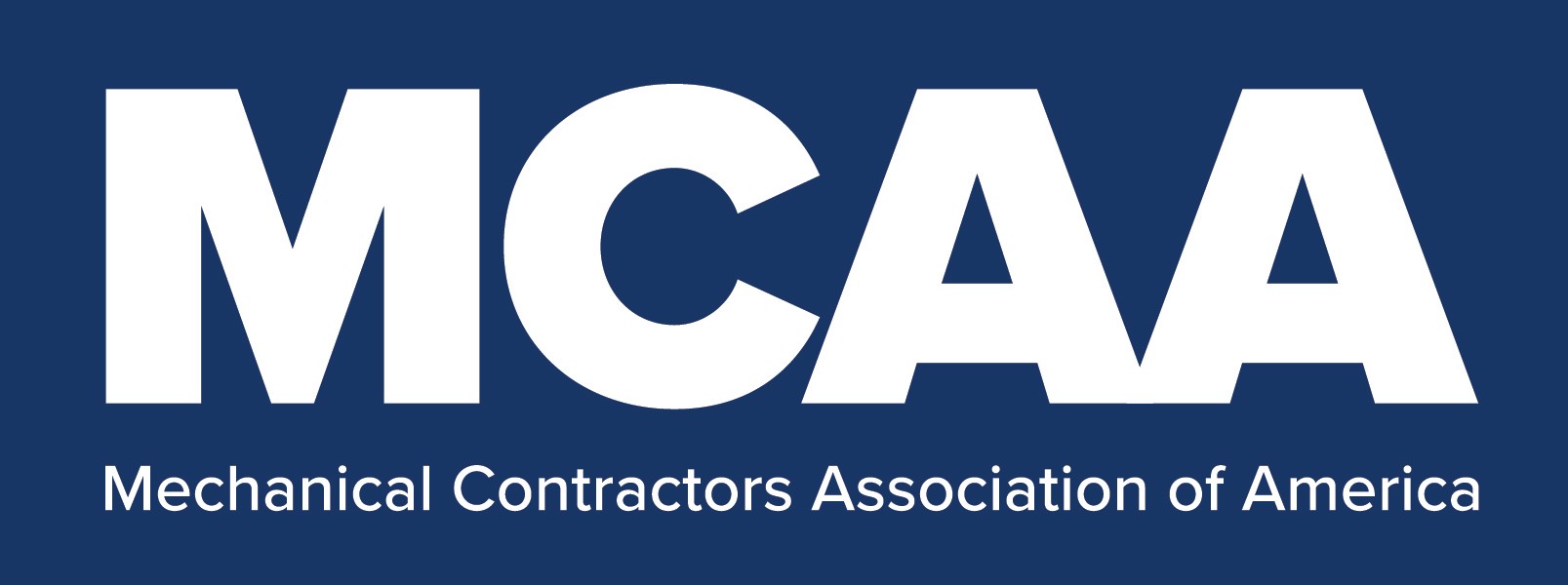 <COMPANY LETTERHEAD><Company> COVID-19 Screening Questionnaire<Jobsite Name, Address and Date><2nd COVID-19 Response Team Member’s Name, Mobile Phone, E-mail>Have you tested positive for COVID-19?  Yes___ No___Has a medical care provider authorized your return?  Yes___ No___ Note: If yes, he/she must send documentation authorizing your return to work directly to <name and phone number> at <e-mail address>. 		Have you experienced any of the following symptoms within the pasts 14 days without the use of fever-reducing or symptom-altering medications? Fever <100.40 F> or higher		Yes___ No___ 		Headache		Yes___ No___Chills 				Yes___ No___ 		New Loss of Taste/Smell 	Yes___ No___Cough 				Yes___ No___ 		Sore Throat 	 	Yes___ No___ 	Shortness of Breath 		Yes___ No___ 		Congestion/Runny Nose 	Yes___ No___Difficulty Breathing		Yes___ No___ 		Nausea or Vomiting 	Yes___ No___Muscle or Body Aches 		Yes___ No___ 		Diarrhea 		Yes___ No___Have you been 6-feet or closer for 15 minutes or more within the past 14 days to anyone who has tested positive for COVID-19?  Yes___ No___Have you been 6-feet or closer for 15 minutes or more to anyone within the past 14 days who was experiencing a fever of <100.4o F>  or higher, chills, cough, shortness of breath or difficulty breathing, muscle or body aches, headache, new loss of taste or smell, sore throat, congestion or runny nose, nausea or vomiting, or diarrhea?  Yes___ No___Have you traveled outside the country in the past 14 days?  Yes___ No___Have you been in an airport for any reason in Atlanta, California, Chicago, Connecticut, Detroit, Miami, New Jersey, New York, or Washington State within the past 14 days? Yes___ No___Current body temperature is at or above <100.4o F>  Yes___ No___If yes to the first question in #1, and/or any questions in #2, #3, #4, #5, #6, #7, finish completing this questionnaire below. Otherwise delete, or trash it.  Employee/Visitor’s Name	   Employee/Visitor’s Company 	     Mobile Phone #____________________	   _______________________	 _________________